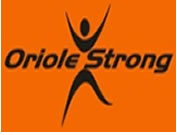 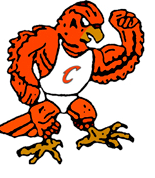 Morning Car Rider Unloading Many of our students arrive by car each morning and sometimes we have many cars arriving at the same time.   Please observe the No Parking signs posted in the driveway. They are there to keep the traffic moving and avoid any safety issues with students walking into the building. If you must park, please do so in one of the parking spaces on the left side of the driveway. Your cooperation is appreciated.  School Start TimeEach day, we welcome students to enter CES beginning at 7:45 am. Breakfast begins at that time. All walkers, bike riders, and car riders may enter through the front doors. Only bus riders enter through the northwest doors. School begins at 8:10 am. Afternoon Dismissal Procedure Dismissal begins at 3:15 pm. Walkers will be dismissed after all of the busses and cars have cleared the parking lot. Car riders must be picked up in the line of cars, for safety and security this is a must.Safety Drills Safety of our students and staff are very important at CES. Because of this, we regularly practice emergency procedures. Among these are drills for emergencies of fire, storm, intruder, bus evacuation and building evacuation. Knowing what to do is key to managing emergency situations. Specific details about our procedures are not made public for safety reasons. Singing Orioles Singing Orioles is a talented group of 4th, 5th, and 6th grade students who enjoy singing and choose to spend extra time after school once a week to learn challenging music.  The group meets in the music room and is sponsored by Mrs. Brown.  Students will be bringing an information sheet, rehearsal/performance calendar, and permission form home if they haven’t already.  If your child would like to participate in Singing Orioles, please sign and return the permission slip ASAP. Students must have a signed form returned before they are allowed to attend Singing Orioles. P/T ConferencesAt the end of the first quarter, parents and teachers have the opportunity to visit about their student’s academic and social progress in person. This year, the meetings will be scheduled for Wednesday, October 25 and Thursday, October 26 from 4:00 until 7:30 pm. Parents should fill out the form that will be sent home with students and return it to school. Parents can request a date and time frame for their meeting. We will do our best to schedule parents with multiple students appropriately. Teachers of special classes will also be available for a conference. If parents would like to visit with a teacher other than the classroom teacher, they should indicate that on the form. Please return the form to CES by October. PTO Box tops PromotionThe Parent Teacher Organization has again decided to run the Box tops 4 Education program.  Students and parents are asked to clip, save, and turn in Box tops. Each Box tops coupon is worth 10¢ to our school. The collection period begins this week. You can find out what products have Box tops at www.boxtops4education.com. From time to time, we will send home Box tops collection pages to make collecting easy; or you can just drop your Box tops in a baggie and send them to school with your student anytime. 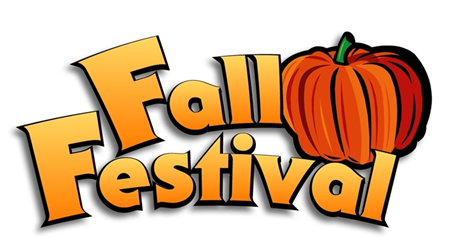 Fall FestivalEach year, we look forward to the Concordia Fall Festival. If you are new to our community, our street fair is a local tradition that dates back over a century. It is a time for all in our community to come together and celebrate our heritage, renew old friendships and reminisce.  The fair also brings a few problems. Our students seem to find ways to collect items and gadgets that are better off left at home. These include noise makers, squirt guns, disappearing ink, stuffed animals, fidget spinners and laser pointers. These items will be confiscated if brought to school. So, check those pockets and book bags for these treasures. As we have in the past, we will be dismissing early on Friday, September 9. We will dismiss the elementary students beginning at 11:40 am. The Kids Country Contests are held downtown (6th and Main) on Friday afternoon beginning at 1:30 pm. If you would like your child to leave school in a manner other than normal, please write a note in their agenda and let us know. This will make the early dismissal much smoother for everyone. Children will be expected to follow their normal routine if we are not notified otherwise. Breakfast will be served on Friday but lunch will not be served. Special Observances September 11, 2001 will be observed at CES. Teachers will discuss the importance of 9/11 with their students. On Friday, September 15, CES will commemorate the anniversary of the United States Constitution. On September 17, 1787, our constitution was signed by 39 men of the Constitutional Congress. Student Council Notice Mrs. Bredehoeft and Miss Ohmart would like to invite 4th, 5th, and 6th graders to run for student council representatives! Elected representatives will meet twice a month to learn about student government, and organize projects to help our school and community. In addition to representatives, 6th graders may run for the offices of president, vice president, secretary, and treasurer. Interested students should plan to stay after school on September 14th from 3:30-4:00PM to receive their applications and learn about campaigning.  To attend this meeting, a permission slip must be returned by 9/14/17.CES PTO Needs Your HelpWe are requesting volunteers to man the steer stand on Saturday September 9, 2017 at the street fair.  Time needed is from 4-8pm.  At least two volunteers each hour is needed.  Please contact Bobbie Boye at 660-238-5252 or post on PTO Facebook page if you are willing to help.From the Art Department:Mystery Artist: Each month there is a picture of a work of art displayed in the art room. The 2nd-6th grade will have an opportunity to be super sleuths and investigate who this mystery artist is. The students will bring home some helpful hints to help them find out who the artist of the work of art is. They can use any resource to find the artists name. When the student finds the artist, they will need to fill out a slip in the art room and give it Ms. Bredehoeft. Each month there will be 5 names drawn. The winners will get to choose a prize from the Art Dept.   Art to Remember:  This is a fundraiser for the Art Dept. Each year the students create a work of art that they have the opportunity to have printed on multiple items of choice. These items make great Christmas presents! The students are working hard on their Art to Remember memorabilia as we speak. As soon as all students are finished with their projects we will send them off, and the packets to order from will come home the first week of October. As we are a few months out, look for updates in the newsletter to stay on track with orders.The Concordia Fall Festival                          Arts and Crafts showAll students are encouraged to put a work of art in the show. The art work can be something the student created in school or at home on their own. If you or your student are interested in entering any arts or crafts in the art show, you can take it to the Concordia Community Center on Wednesday, Sept. 6th from 2pm-7pm. Star Student Recognitions:We will be recognizing star students starting in October.  Look for details of that in the next newsletter.  Teachers are working hard to revamp this fun student recognition program at CES and we will be sharing out details in class and in the next newsletter.Important Dates to Remember:September 12     Tar Wars 5th and 6th Grades.September 14    7pm Board meeting @ CHS September 4-9	Fall FestivalSeptember 4	No School Labor DaySeptember 8	11:40 dismissalSeptember 9	PTO booth at Street FairSeptember 13	1:45 dismissalSeptember 15	Mid-Term progress reportsSeptember 27	1:45 dismissalMeet our new staff!Suzanne Allen-KindergartenMy degree is in Early Childhood Education from Missouri State University in Springfield. Following college, I taught first grade at the spectacular elementary school in Marionville, Missouri. It was a very special first year of teaching and coaching that I will forever be grateful for. After moving away for college and staying near Springfield for another year, I am VERY excited to be back home near my loved ones. It's pretty special to teach across the hall from my mom! I'm also happy to see my dad, brothers Eric and Mark, and the rest of my family on a regular basis again! I am thankful to be at Concordia Elementary and happy, happy, happy to be teaching kindergarten!Staci Schlueter -5th GradeI am teaching 5th Grade at CES. This is my first year teaching, but my history at Concordia goes way back! I grew up here, in Concordia, and graduated from Concordia High School in 2013. This past May, I graduated from Missouri State University with a Bachelors in Elementary Education. I am engaged and planning a wedding with my fiancé, Austin Hon. I love spending time with my family, being outdoors, and working on miscellaneous DIY projects. I am so excited for my first year of teaching and couldn’t be happier that I get to do it in my wonderful, hometown community!Alyson Brizendine-2nd GradeI am Alyson Brizendine. I am teaching 2nd grade this year. This is my first year teaching and I am very excited to spend my first year at Concordia. I live in the area with my husband, but I am originally from Nixa, MO. 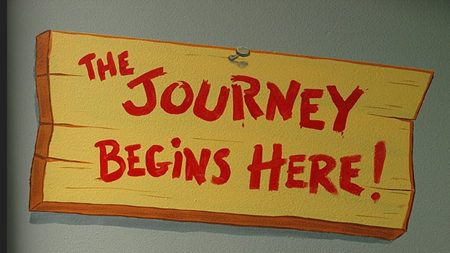 Chelsea Gieselman-6th GradeMy name is Chelsea Gieselman. I am teaching 6th grade this year at Concordia. This is my 5th year teaching. I taught 4th and 5th grade at Northwest in Houstonia for 4 years. I was also the head varsity volleyball coach there. I did my student teaching here at Concordia with Angie Beerman. I'm so happy to be back here teaching! I grew up around Corder in the country. My family all lives around this area. I have two sisters and one brother. I enjoy spending time with my family and spoiling my nieces and nephews.  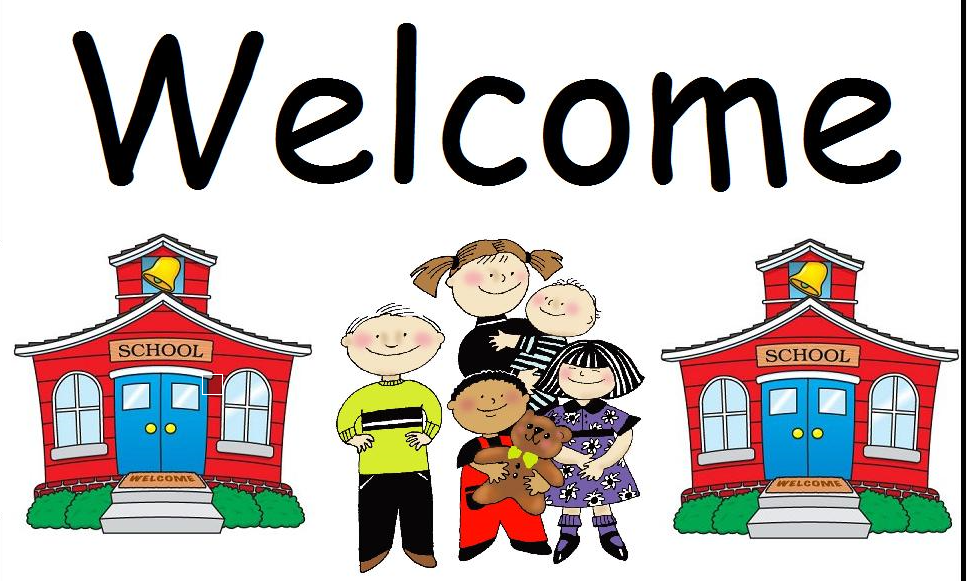 Emily Dillon-4th GradeHello my name is Emily Dillon and I am so honored to be a part of the oriole strong staff! This will be my first year teaching at Concordia R-II Elementary and there’s no place I’d rather be!! In December of 2016, I graduated with a Bachelor’s of Science in Elementary Education from the University of Central Missouri. Go Mules! I’ve always had a love for learning and knew I wanted to pursue my dream of teaching!  My previous experiences include: student teaching in Odessa R-VII School District, and Assistant Director for the After School Program at Crest Ridge R-VII School District. I grew up in Holden, Missouri and attended Holden R-III school district. Heather Watson-1st GradeI reside in Odessa, MO with my husband, son, 2 dogs, and a cat. We are very active within our church and enjoy spending time with our family. This is my second year of teaching. I spent my first year teaching 3rd grade at Holden, and am enjoying my second year as a 1st grade teacher here at Concordia.